COLEGIO ISABEL RIQUELME 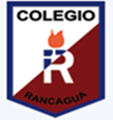 GUIA DIGITAL N° 1 NUCLEO:  CORPORALIDAD Y MOVIMIENTO CURSO: NT1DOCENTE: EDITH ESTAY VALDES OBJETIVO DE APRENDIZAJE: Reproducir diferentes trazosOA: Coordinar con precisión y eficiencia sus habilidades psicomotoras finasSemana :31 de marzo al 4 de abril 2020Indicación:  Jugar a realizar con tiza, lápices o plumones trayectorias de trazos  libres en el suelo de tu casa como: líneas  curvas ,rectas  ,abiertas ,cerrada: luego camina o corre sobre ellas  imitando que subes a un volcán,  a una escala, saltos de cabra ., conejo. . Luego corres en diferentes direcciones, te detienes, respiras profundo sueltas manos, cabeza brazos y te relajas para realizar la   actividad. Esta tarea te va a soltar tus deditos para que puedas jugar a escribir. SUERTE EN TU TRABAJO TÚ ERES MUY  INTELIGENTE.  CUIDATE EN TU CASA, NO SALGAS. CARIÑOS       TU PROFESORA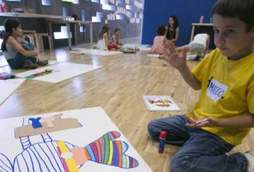 La próxima actividad repasa con tu dedito las líneas 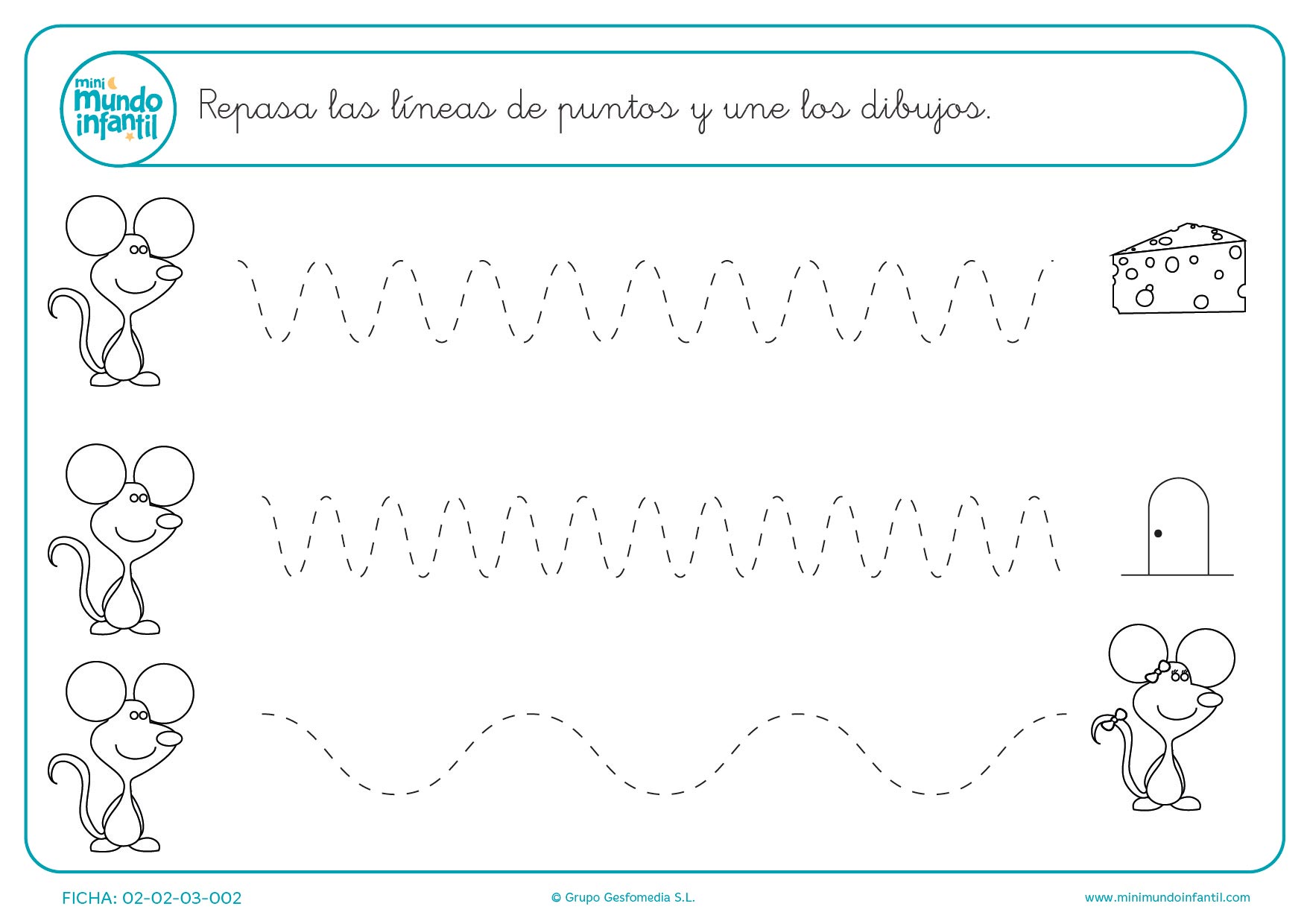 